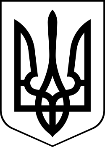 МЕНСЬКА МІСЬКА РАДА(п’ятнадцята сесія восьмого скликання) РІШЕННЯ09 грудня 2021 року	м.Мена	№ 802Про затвердження Програми розвитку цивільного захисту Менської міської територіальної громади на 2022-2024 роки З метою захисту населення і територій від наслідків надзвичайних ситуацій техногенного і природного характеру, проведення пошукових, аварійно-рятувальних та інших невідкладних робіт, проведення роз’яснювальної роботи серед населення, та з метою створення та матеріальної підтримки членів майбутніх добровільних пожежних команд Менської міської ї територіальної громади, відповідно до Кодексу цивільного захисту України, постанов Кабінету Міністрів України від 30.09.2015 №755 «Про затвердження Порядку створення та використання матеріальних резервів для запобігання і ліквідації наслідків надзвичайних ситуацій», від 27.09.2017 №733 «Про затвердження Положення про організацію оповіщення про загрозу виникнення або виникнення надзвичайних ситуації та зв’язку у сфері цивільного захисту», Закону України «Про пожежну безпеку», постанови Кабінету Міністрів України від 17 липня 2013 р. № 564 «Про затвердження Порядку функціонування добровільної пожежної охорони» та керуючись пп.22 п.1 ст.26 та ст.36 Закону України «Про місцеве самоврядування в Україні», Менська міська рада ВИРІШИЛА: Затвердити Програму розвитку цивільного захисту Менської міської територіальної громади на 2022-2024 роки» (далі - Програма) згідно додатку до даного рішення – додається.Вважати таким, що втратило чинність з 01 січня 2022 року рішення Менської міської ради від 26 грудня 2019 року № 672 «Про затвердження Програми розвитку цивільного захисту Менської об'єднаної територіальної громади на 2021-2022 роки» .Контроль за виконанням рішення покласти на заступника міського голови з питань діяльності виконавчих органів ради С.М. Гаєвого.Міський голова	Геннадій ПРИМАКОВ